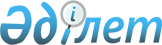 О внесении изменений в совместный приказ Министра здравоохранения и социального развития Республики Казахстан от 25 декабря 2015 года № 1022 и Министра национальной экономики Республики Казахстан от 28 декабря 2015 года № 801 "Об утверждении Критериев оценки степени риска и проверочных листов за соблюдением трудового законодательства Республики Казахстан"Совместный приказ Министра труда и социальной защиты населения Республики Казахстан от 4 октября 2022 года № 405 и Министра национальной экономики Республики Казахстан от 4 октября 2022 года № 70. Зарегистрирован в Министерстве юстиции Республики Казахстан 7 октября 2022 года № 30069
      ПРИКАЗЫВАЕМ:
      1. Внести в совместный приказ Министра здравоохранения и социального развития Республики Казахстан от 25 декабря 2015 года № 1022 и Министра национальной экономики Республики Казахстан от 28 декабря 2015 года № 801 "Об утверждении Критериев оценки степени риска и проверочных листов за соблюдением трудового законодательства Республики Казахстан" (зарегистрирован в Реестре государственной регистрации нормативных правовых актов за № 12656) следующие изменения:
      преамбулу изложить в следующей редакции:
      "В соответствии с частью третьей пункта 3 статьи 141, пунктом 1 статьи 143 Предпринимательского кодекса Республики Казахстан ПРИКАЗЫВАЕМ";
      в Критериях оценки степени риска за соблюдением трудового законодательства Республики Казахстан, утвержденных приложением 1 к указанному приказу:
      пункт 1 изложить в следующей редакции:
      "1. Настоящие Критерии оценки степени риска за соблюдением трудового законодательства Республики Казахстан (далее – Критерии) разработаны в соответствии с Трудовым кодексом Республики Казахстан, Предпринимательским кодексом Республики Казахстан (далее – Кодекс) и Правилами формирования государственными органами системы оценки рисков, утвержденными приказом исполняющего обязанности Министра национальной экономики Республики Казахстан от 31 июля 2018 года № 3 "Об утверждении Правил формирования государственными органами системы оценки рисков и формы проверочных листов" (зарегистрирован в Реестре государственной регистрации нормативных правовых актов за № 17371) для отбора субъектов контроля при проведении профилактического контроля с посещением субъекта контроля.";
      в приложении к Критериям оценки степени риска за соблюдением трудового законодательства Республики Казахстан:
      строку, порядковый номер 13 изложить в следующей редакции:
      "
      ";
      строку, порядковый номер 23 изложить в следующей редакции:
      "
      ";
      в Проверочном листе за соблюдением трудового законодательства Республики Казахстан в отношении организаций, занимающихся выпуском и изготовлением продукции, разработкой, добычей и переработкой полезных ископаемых, строительством и другими видами производственной деятельности, утвержденных приложением 2 к указанному приказу:
      строку, порядковый номер 13 изложить в следующей редакции:
      "
      ";
      строку, порядковый номер 23 изложить в следующей редакции:
      "
      ";
      в Проверочном листе за соблюдением трудового законодательства Республики Казахстан в отношении организаций непроизводственной сферы (здравоохранение, образование, культура, социальное обеспечение, торговля, услуги по проживанию и питанию), утвержденных приложением 3 к указанному приказу:
      строку, порядковый номер 13 изложить в следующей редакции:
      "
      ";
      строку, порядковый номер 23 изложить в следующей редакции:
      "
      ";
      в Проверочном листе за соблюдением трудового законодательства Республики Казахстан в отношении организаций непроизводственной сферы работники которых осуществляют трудовую деятельность в офисных помещениях, утвержденных приложением 4 к указанному приказу:
      строку, порядковый номер 11 изложить в следующей редакции:
      "
      ";
      строку, порядковый номер 21 изложить в следующей редакции:
      "
      ".
      2. Комитету труда и социальной защиты Министерства труда и социальной защиты населения Республики Казахстан в установленном законодательством Республики Казахстан порядке обеспечить:
      1) государственную регистрацию настоящего совместного приказа в Министерстве юстиции Республики Казахстан;
      2) размещение настоящего совместного приказа на интернет-ресурсе Министерства труда и социальной защиты населения Республики Казахстан после его официального опубликования;
      3) в течение десяти рабочих дней после государственной регистрации настоящего совместного приказа представить в Департамент юридической службы Министерства труда и социальной защиты населения Республики Казахстан сведения об исполнении мероприятий, предусмотренных подпунктами 1) и 2) настоящего пункта.
      3. Контроль за исполнением настоящего совместного приказа возложить на первого вице-министра труда и социальной защиты населения Республики Казахстан Сарбасова А.А.
      4. Настоящий совместный приказ вводится в действие по истечении десяти календарных дней после дня его первого официального опубликования.
      СОГЛАСОВАНКомитет по правовой статистикеи специальным учетамГенеральной прокуратурыРеспублики Казахстан
					© 2012. РГП на ПХВ «Институт законодательства и правовой информации Республики Казахстан» Министерства юстиции Республики Казахстан
				
13
Соблюдение работодателем обязанностей в сфере занятости и профессиональной реабилитации
лиц с инвалидностью от трудового увечья, профессионального заболевания полученного по вине работодателя.
Значительное
23
Выполнение установленной квоты рабочих мест для лиц с инвалидностью, лиц, состоящих на учете службы пробации, а также лиц, освобожденных из мест лишения свободы, и граждан из числа молодежи, потерявших или оставшихся до наступления совершеннолетия без попечения родителей, являющихся выпускниками организаций образования, представления уполномоченному органу информации о предстоящем высвобождении работников в связи с ликвидацией работодателя, своевременного представления уполномоченному органу сведений о наличии свободных рабочих мест, своевременного извещения о приеме на работу или отказе в приеме на работу
Незначительное
13
Соблюдение работодателем обязанностей в сфере занятости и профессиональной реабилитации
лиц с инвалидностью от трудового увечья, профессионального заболевания полученного по вине работодателя
Требуется
Не требуется
Соответствует требованиям
Не соответствует требованиям
23
Выполнение установленной квоты рабочих мест для лиц с инвалидностью, состоящих на учете службы пробации, а также лиц, освобожденных из мест лишения свободы, и граждан из числа молодежи, потерявших или оставшихся до наступления совершеннолетия без попечения родителей, являющихся выпускниками организаций образования, представления уполномоченному органу информации о предстоящем высвобождении работников в связи с ликвидацией работодателя, своевременного представления уполномоченному органу сведений о наличии свободных рабочих мест, своевременного извещения о приеме на работу или отказе в приеме на работу
Требуется
Не требуется
Соответствует требованиям
Не соответствует требованиям
13
Соблюдение работодателем обязанностей в сфере занятости и профессиональной реабилитации
лиц с инвалидностью от трудового увечья, профессионального заболевания полученного по вине работодателя
Требуется
Не требуется
Соответствует требованиям
Не соответствует требованиям
23
Выполнение установленной квоты рабочих мест для лиц с инвалидностью, состоящих на учете службы пробации, а также лиц, освобожденных из мест лишения свободы, и граждан из числа молодежи, потерявших или оставшихся до наступления совершеннолетия без попечения родителей, являющихся выпускниками организаций образования, представления уполномоченному органу информации о предстоящем высвобождении работников в связи с ликвидацией работодателя, своевременного представления уполномоченному органу сведений о наличии свободных рабочих мест, своевременного извещения о приеме на работу или отказе в приеме на работу
Требуется
Не требуется
Соответствует требованиям
Не соответствует требованиям
11
Соблюдение работодателем обязанностей в сфере занятости и профессиональной реабилитации
лиц с инвалидностью от трудового увечья, профессионального заболевания полученного по вине работодателя
Требуется
Не требуется
Соответствует требованиям
Не соответствует требованиям
21
Выполнение установленной квоты рабочих мест для лиц с инвалидностью, состоящих на учете службы пробации, а также лиц, освобожденных из мест лишения свободы, и граждан из числа молодежи, потерявших или оставшихся до наступления совершеннолетия без попечения родителей, являющихся выпускниками организаций образования, представления уполномоченному органу информации о предстоящем высвобождении работников в связи с ликвидацией работодателя, своевременного представления уполномоченному органу сведений о наличии свободных рабочих мест, своевременного извещения о приеме на работу или отказе в приеме на работу
Требуется
Не требуется
Соответствует требованиям
Не соответствует требованиям
      Министр трудаи социальной защиты населенияРеспублики Казахстан 

__________ Т. Дуйсенова

      Министр национальной экономикиРеспублики Казахстан 

__________ А. Куантыров
